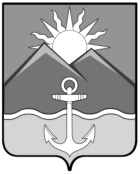 ДУМА ХАСАНСКОГО МУНИЦИПАЛЬНОГО РАЙОНА
РЕШЕНИЕпгт Славянка25.11.2019                                                                                          № 105Об отчете об исполнении бюджета Хасанского муниципального районаза 9 месяцев   2019 годаВ соответствии с п.п. 15.1 Нормативного  правового акта от 23.12.2011                     № 128-НПА «О бюджетном процессе и межбюджетных отношениях в Хасанском муниципальном районе»,Дума Хасанского муниципального районаРЕШИЛА:         1.Принять к сведению отчет об исполнении бюджета Хасанскогомуниципального района за 9 месяцев   2019 года по доходам в сумме 585311703,92 руб. по расходам – в сумме 565722726,16 руб. 2. Настоящее решение подлежит официальному опубликованию (обнародованию) в Бюллетене муниципальных правовых актов Хасанского муниципального района и размещению на официальном сайте Думы Хасанского муниципального района в информационно-коммуникационной сети «Интернет». 3. Настоящее решение вступает в силу со дня его принятия. Председатель Думы                                                                 В.П.Ильина